AllianceTransitions of Care Committee Meeting Second Thursdays 1:00pm – 2:30pm Thursday, June 8, 2023https://us02web.zoom.us/j/89796541408?pwd=OGpPRVArcDhTS1MzWml3YUhaZHV3dz09Can also be joined by calling 669.900.9128,,89796541408#,,,,*651946#Present Today: Co-Chair Charlette Lumby, Co-Chair Liz Schwarz, Angi Meyer, Erin Porter, Gordon Clay, Jonathan Rochelle, Julie Magers, Kristin Fettig, Mary Massey, Meghan Crane, Rachel Ford, Tanya PrittAbsent Today: Alliance Staff Present: Annette Marcus (Alliance), Jennifer Fraga (Alliance)Alliance Staff Absent: Guest(s): Meeting Attachments: 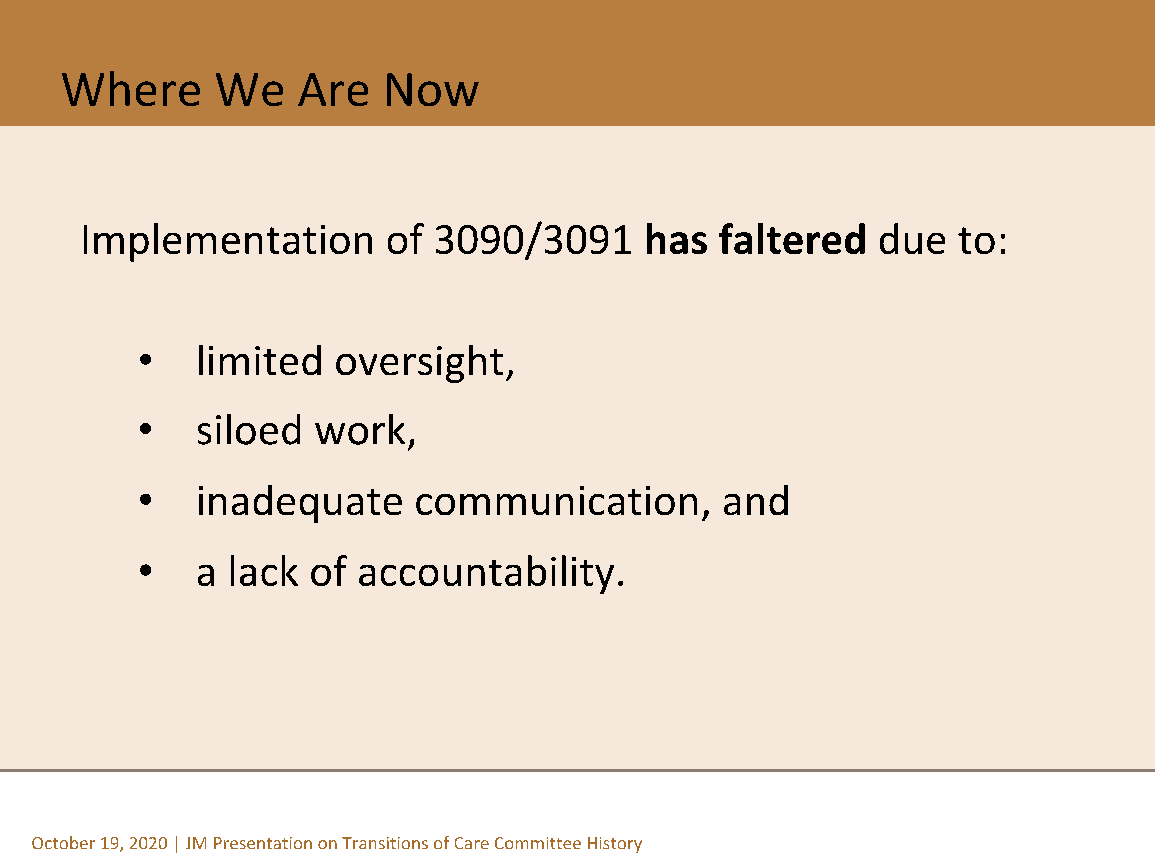 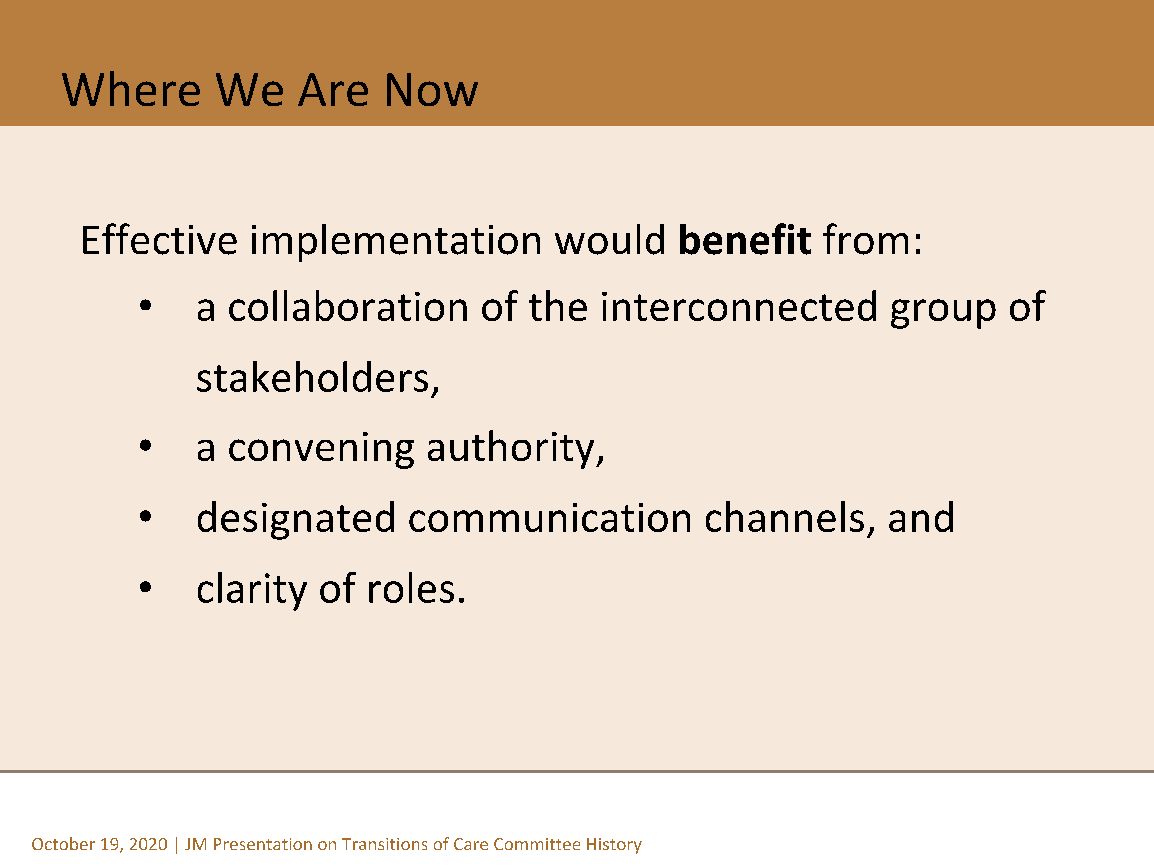 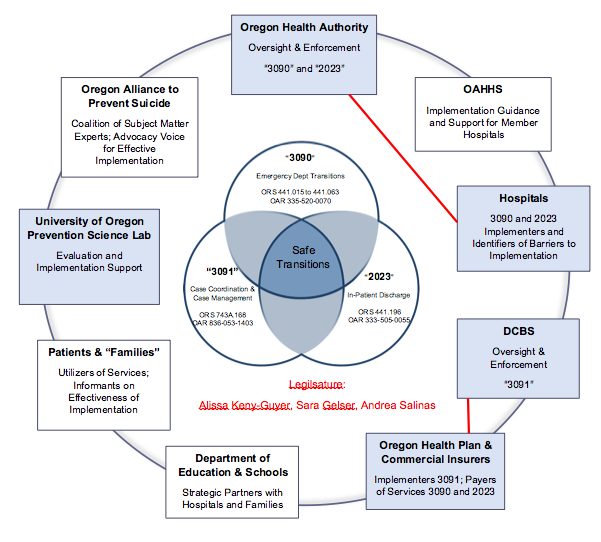 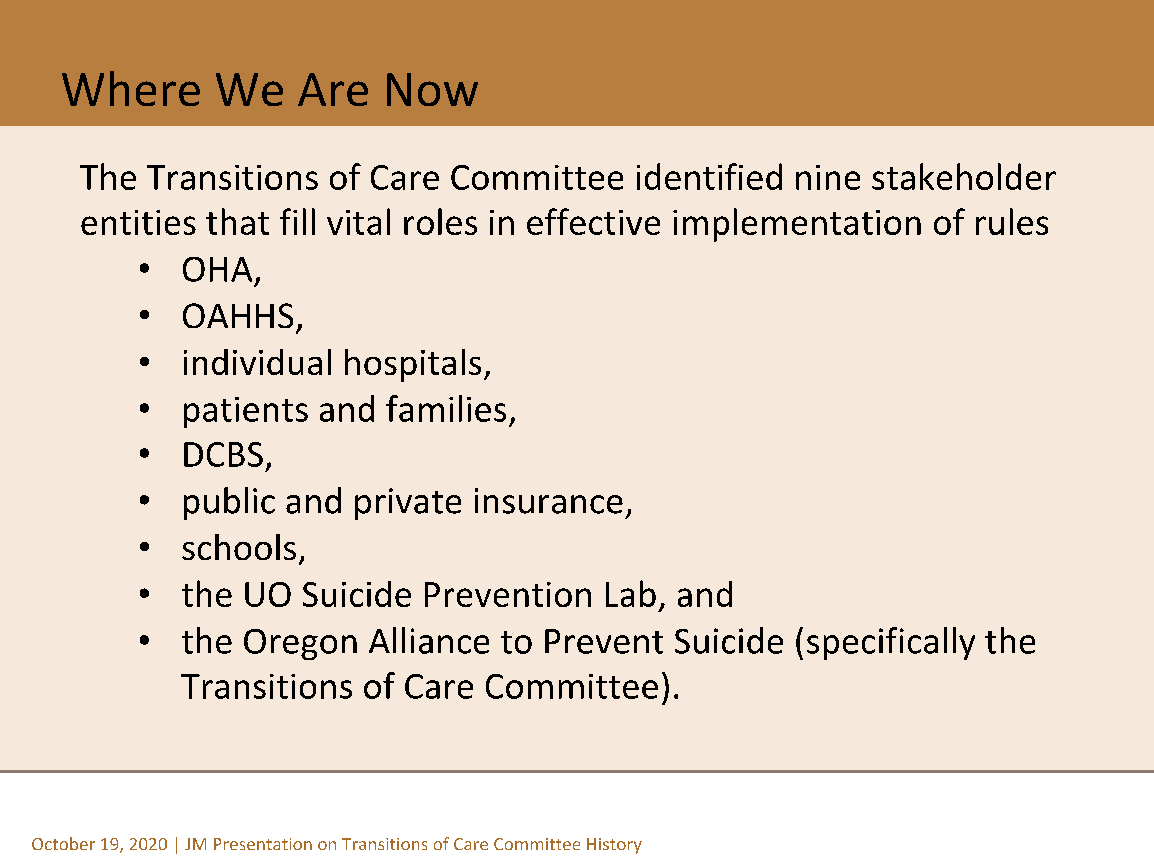 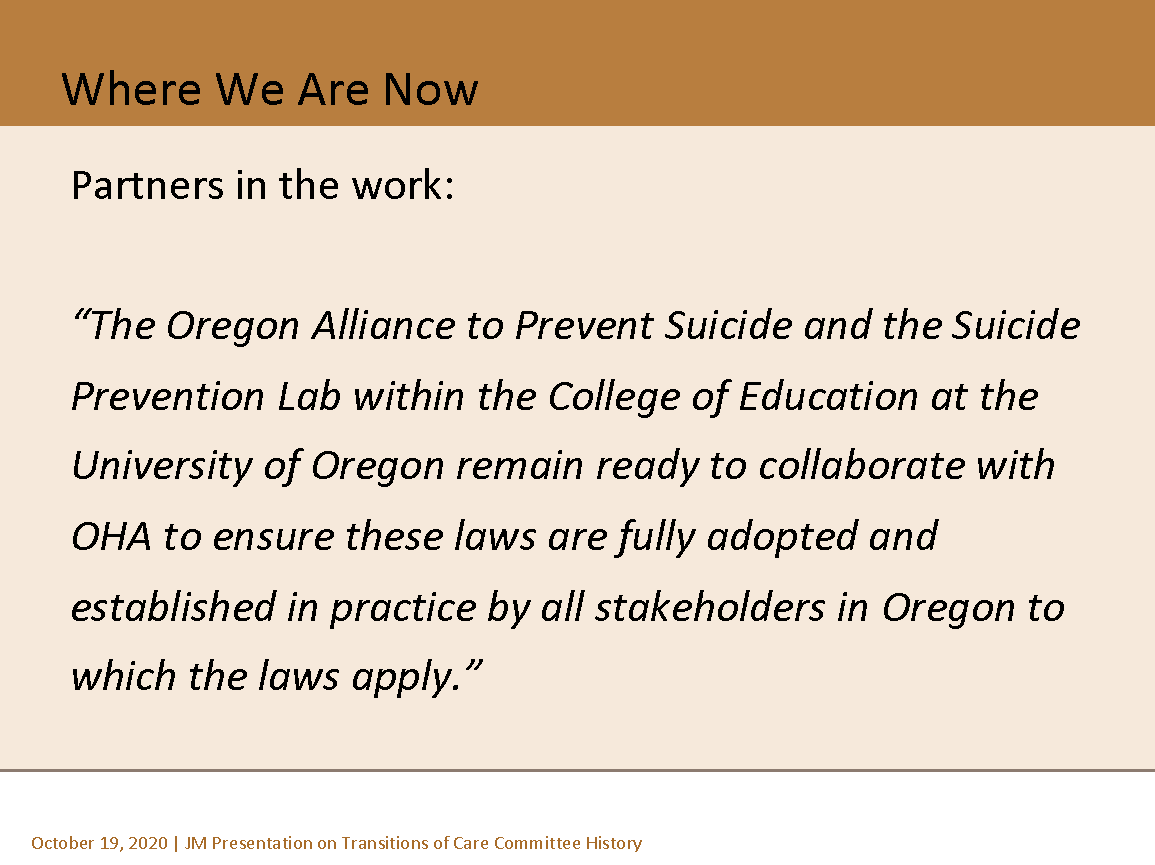 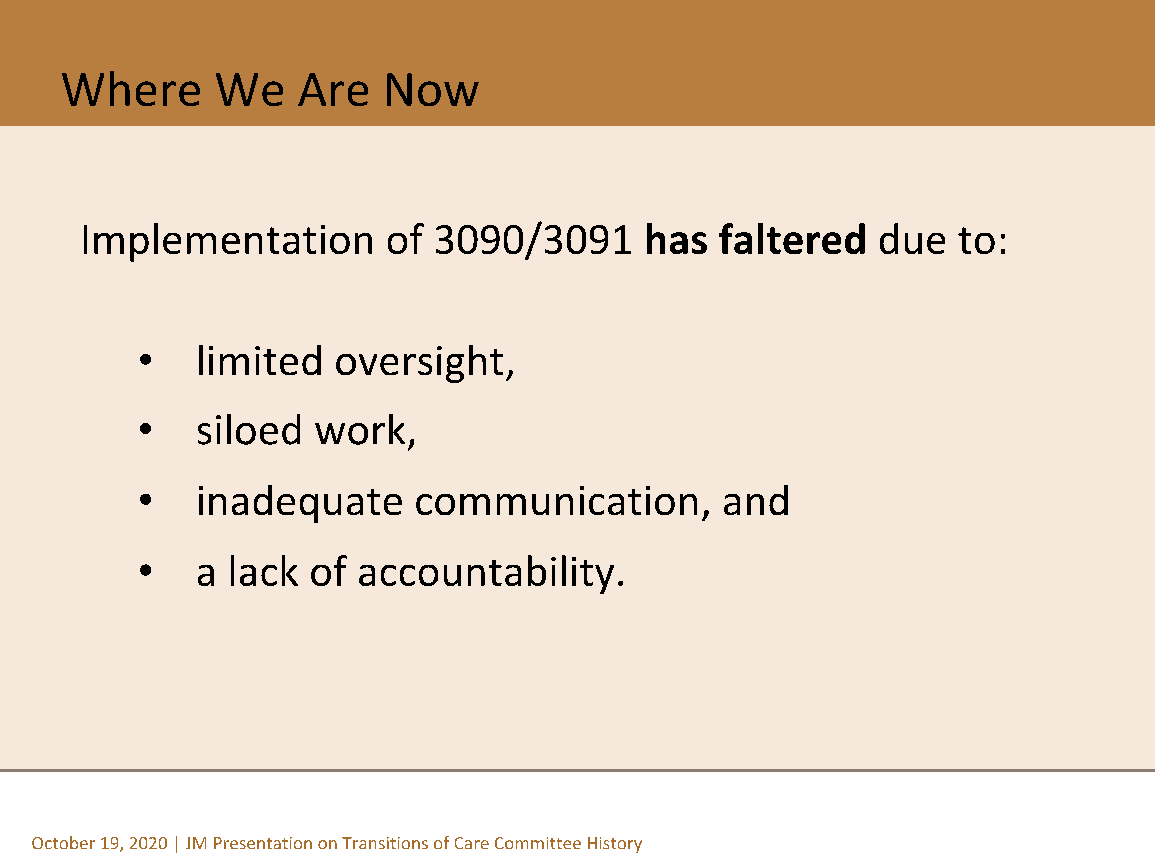 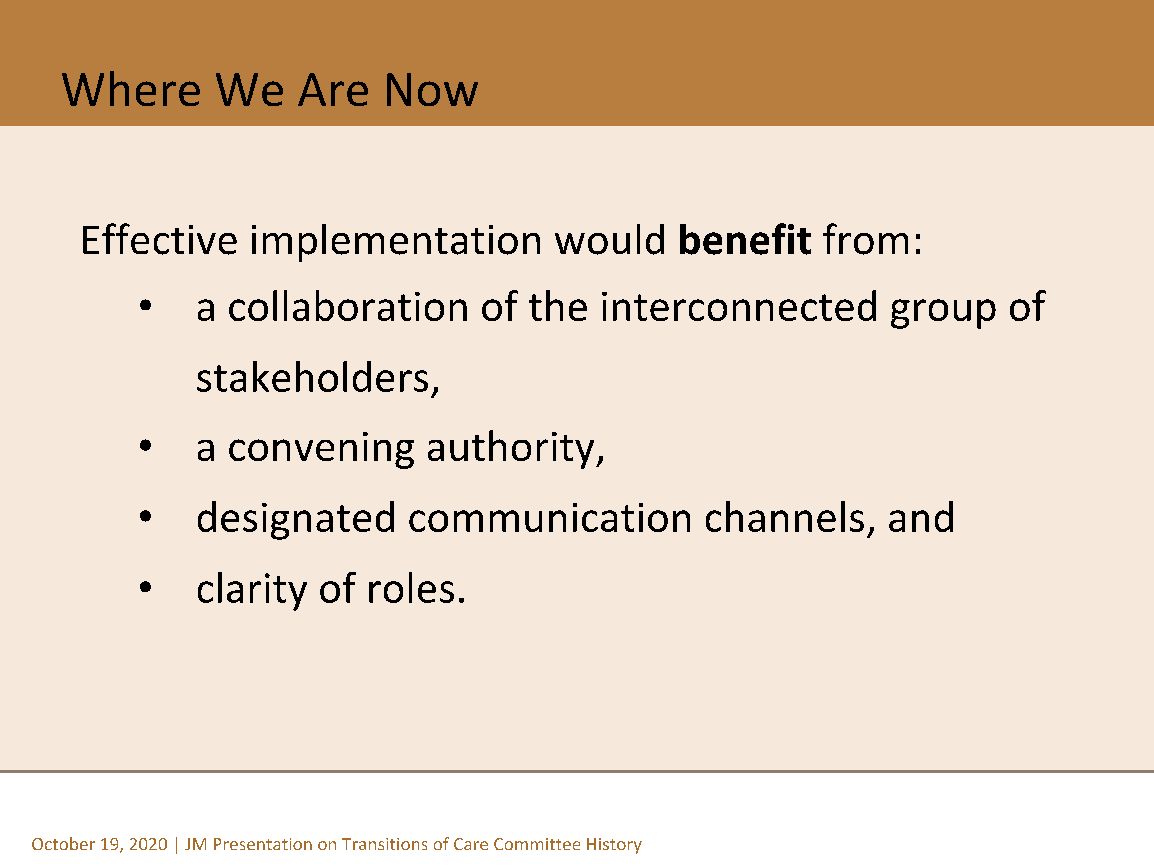 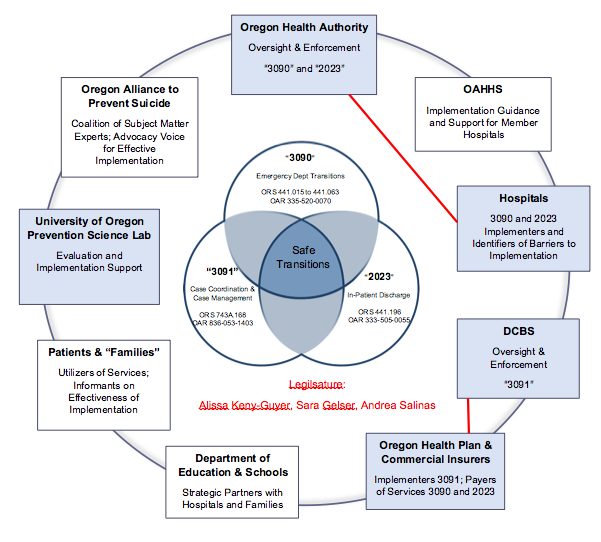 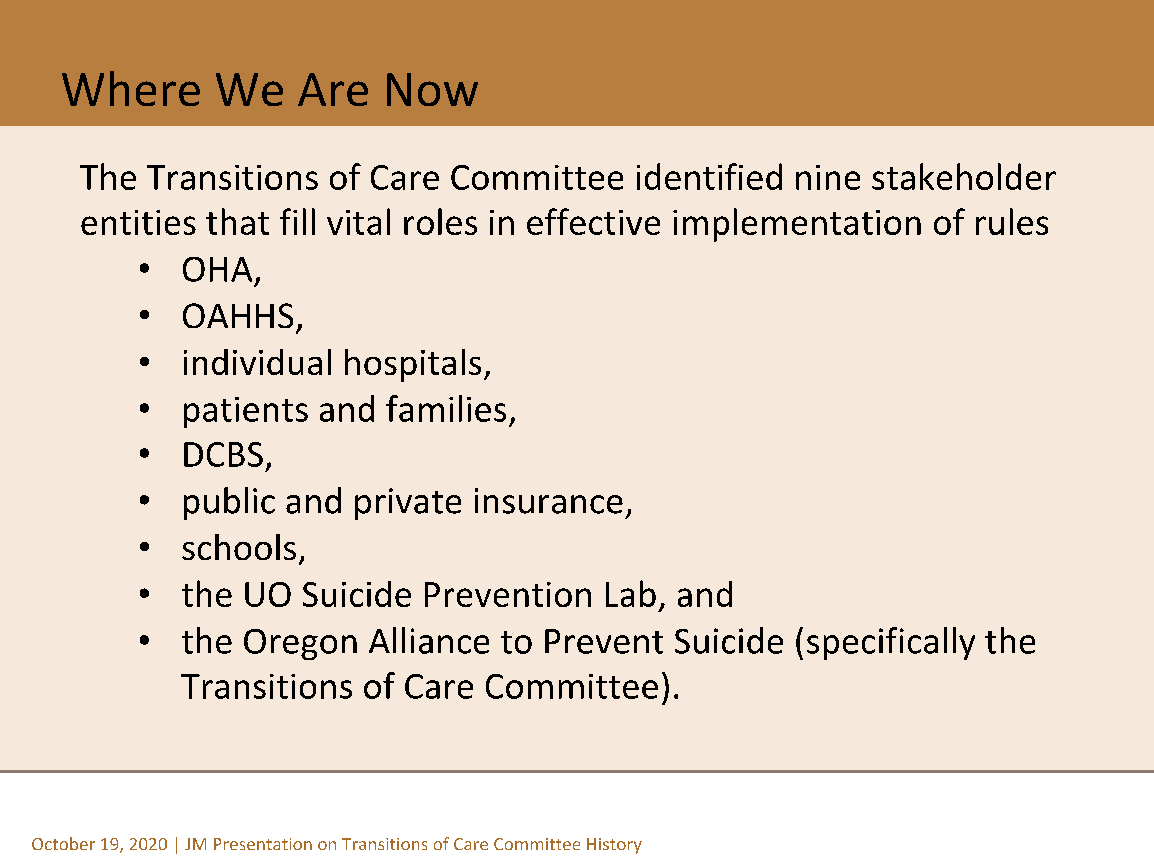 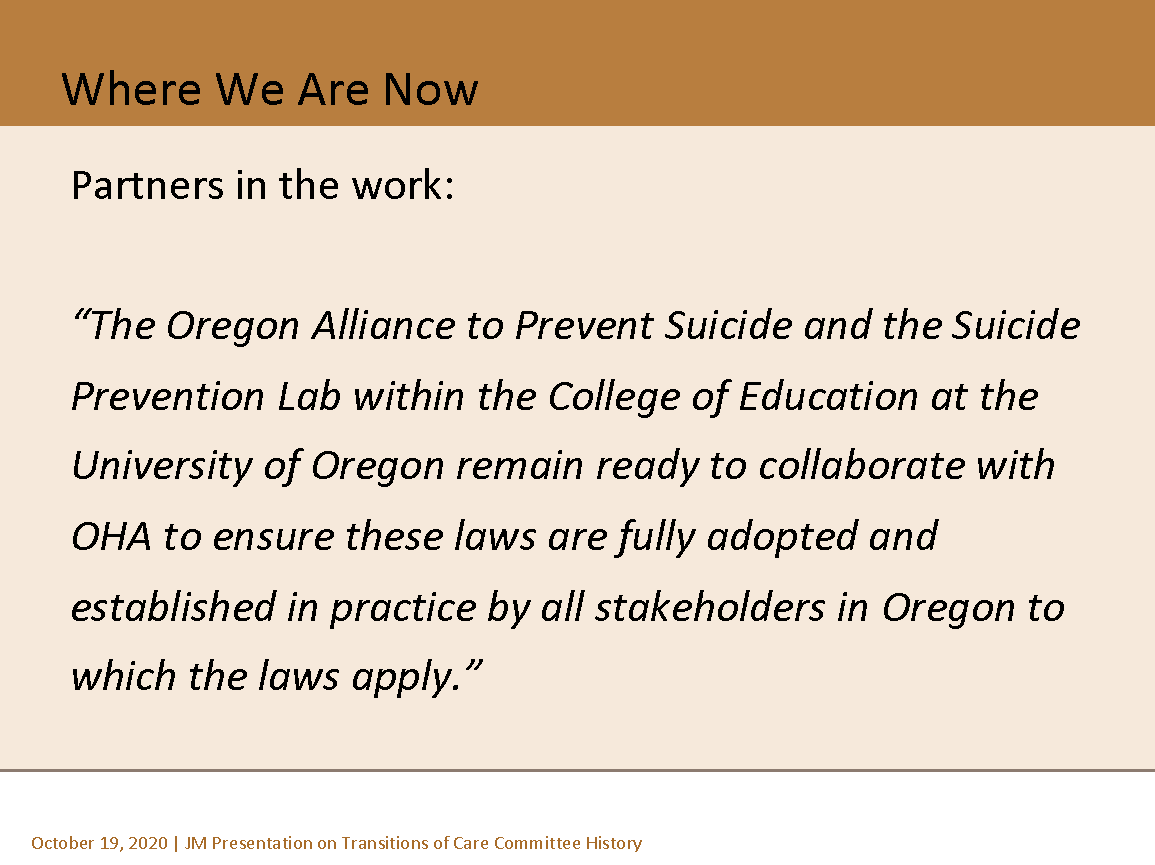 Standing questions from group (revisit these as topics arise):Does anyone know off hand how much hospitals are reimbursed for post-discharge caring contact work?Are they reimbursed? based on early conversations with my hospital months ago I hadn't thought there was an expectation for reimbursement.HB 3091 was created because hospitals said they weren’t covered for those services. 3091 stated that case management and care coordination to be covered by both commercial health insurance plans and Oregon Health Plan (OHP).Is there a way to know if the amount of reimbursement requests are consistent with the number of behavioral health crisis admissions/discharges? (Claims data?)Should we include insurance providers to the list of groups to engage around billing codes? Hospitals make sense as the first entities to make sure they have access to them, just want to make sure that insurance providers are also aware since so many rely on them and it seems like small changes can sometimes interfere with costs they can cover.TimeAgenda ItemWhat / Update Action Item(s)Notes1:00Welcome Agenda ReviewIntroduce new members. Group Agreements1:05OHA Presentation on Emergency Department and Boarding Time Data1:50Q&A for Presentation2:002:30Round Table / Announcements / Adjourn 